高等职业教育酒店管理专业建设基本要求第一章	专业基本要素第一条	 专业名称：酒店管理专业第二条	 专业代码：640106 第三条	 教育类型：职业教育 第四条	 学历层次：大专 第五条	 学	   制：三年第六条	 生	   源：高中或中职毕业生第二章	  培养目标第七条  本专业培养具有良好的服务职业道德和良好的酒店员工形象，对酒店文化有一定理解，具有一定专业知识和较强综合服务能力与服务技能，并能灵活运用计算机和英语从事国际品牌酒店、餐饮企业、娱乐企业的服务与管理工作的，熟知酒店服务标准的，可担任酒店前厅部、餐饮部、客房部等部门服务与管理工作的高素质技术技能人才。第八条  根据“以就业为导向”的培养要求，酒店管理专业毕业生初始就业阶段可以胜任各类星级酒店的前厅服务岗位；中、西餐饮服务岗位；客房服务岗位；康体娱乐服务岗位；旅游社接待服务岗位；高级商业服务岗位；市场部销售岗位；人力资源部管理等岗位。从业3—5年后，可胜任酒店前厅部经理、客房部经理、餐饮部经理等岗位。第九条	 学生学业成绩合格并取得与所学专业相关的中级及以上职业资格证书后，准予毕业。第三章	就业面向第十条  主要就业岗位：星级酒店、高级餐厅的前厅服务岗位，客房服务岗位；中、西餐饮服务岗位；高级商业服务岗位；康体娱乐服务岗位；旅游社接待服务岗位、休闲旅游服务等岗位。第十一条	次要就业岗位：市场部销售岗位；人力资源部管理等岗位。第四章	专业主要课程第十二条	专业能力核心课程：前厅服务与管理、客房服务与管理、餐饮服务与管理、酒水知识与调酒技术、康体服务与管理、礼仪形体训练、宴会策划与服务、酒店管理信息系统、酒店人力资源管理实务、酒店产品营销、酒店服务英语。第十三条  职业能力拓展主要课程：酒店财务管理实务、茶文化与茶艺、咖啡调制、插花技术、旅游酒店法规实务、酒店服务基础日语会话、酒店服务基础韩语会话、酒店公共关系实务、大型活动策划与管理。第十四条	主要实践环节：带薪顶岗实习（共 26 周<含小学期六周>）、顶岗实习（共 20 周）、综合实践（共 8 周）。第五章	师资基本条件第十五条	生师比基本达到《普通高等学校基本办学条件指标》合格标准，合格标准生师比小于 20:1。第十六条	具有硕士研究生以上学位教师占专任教师的比例不少于60%。第十七条	具有高级职称教师占专任教师的比例不少于30%。第十八条	兼职教师数占专任教师的比例达到 1:1，兼职教师从事酒店工作 8年以上，主要担任实践环节教学。第十九条	双师素质教师比例不少于60%，年龄结构合理，满足专业长远发展需要。 第二十条	师资能力要求以职业教育教学研究水平、职业教育教学实践能力、职业教育专业理论研究、职业教育专业实践能力为标准建设师资团队，提高师资质量，满足教学质量要求。教师的理论水平和动手能力要强，要能独立指导学生完成教学和实践任务。第六章	校内实训基本条件第二十一条  见表1—11。根据课程设置的需要配置教学设备。每个实训室的要求如下：表 1  酒店前厅学训室（面积 150 平方米）表 2　酒店中餐厅学训室（面积140 平方米）表 3	酒店西餐厅实训室（面积160 平方米）表4	  酒店实训基地（面积1000 平方米）表5   酒店咖啡厅实训室（面积120平方米）表6   调酒实训室（面积120平方米）表7  酒店客房实训室（面积110平方米）表 8 酒店日韩餐厅实训室（面积 100 平方米）表 9  酒店介绍性厨房（面积100平方米）表 10  酒店餐饮展示室（面积70平方米）表 11  茶艺实训室（面积100平方米）第七章	校外实习基本条件第二十二条  拥有长期稳定的、良好合作的天津泰达万丽酒店、滨海假日酒店、滨江万丽酒店等校外酒店实习基地。顶岗实习基地能一次接收两个整班以上学生的顶岗实习，每个顶岗实习学生安排有一个生产性岗位。第八章	教材与图书资料第二十三条  教材选用近三年出版的高职高专“十二五”国家级规划教材、高职高专类出版教材或学校自编特色教材。第二十四条  图书资料建议5年出版的专业图书、杂志齐全。第二十五条  多媒体与网络教学条件：以精品课程建设和工学结合优质核心课程建设为契机，购置和开发多媒体与网络教学资源以满足课程实施的需要，多媒体设施齐全，网络资源丰富。项目主持院校：天津职业大学2013年12月专业课程体系构建通过整理分析酒店管理专业调研数据（见酒店管理专业调研报告）， 确定酒店管理专业就业岗位群，主要为前厅接待、餐饮服务、客房服务、 康体服务等岗位群。以高职十二五规划对发展型、复合型、创新型技术技能人才的重新定 位为依据，以岗位服务能力为切入点，对职业能力课程进行系统化设计。 通过分析各类岗位群对应的具体工作项目，结合课程所属具体工作项目的 完成过程系统设计理论知识和技能训练内容，最终获得了酒店专业就业岗 位工作内容的 12 门系列专业课程：餐饮服务与管理、前厅服务与管理、 客房服务与管理、康体服务与管理、宴会策划与设计、酒店管理信息系统、 酒店人力资源管理实务、酒店产品营销、酒水知识与调酒技术、茶文化与 茶艺、酒店服务礼仪、酒店服务英语。12 门系列课程具有如下特点：特点之一：落实了技术技能人才定位。 即在课程体系开发上突出了“强调技术、注重技能、关注创新、兼顾人文、 综合发展”的设计思想。特点之二：课程内容设计和教学实施及考核评价 注重突出“教学做一体”的高职特点。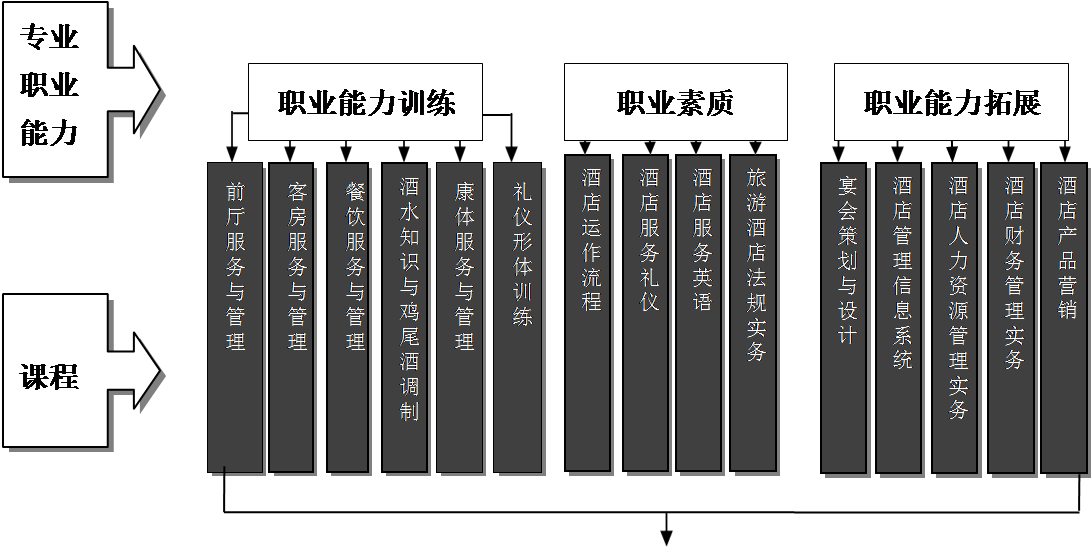 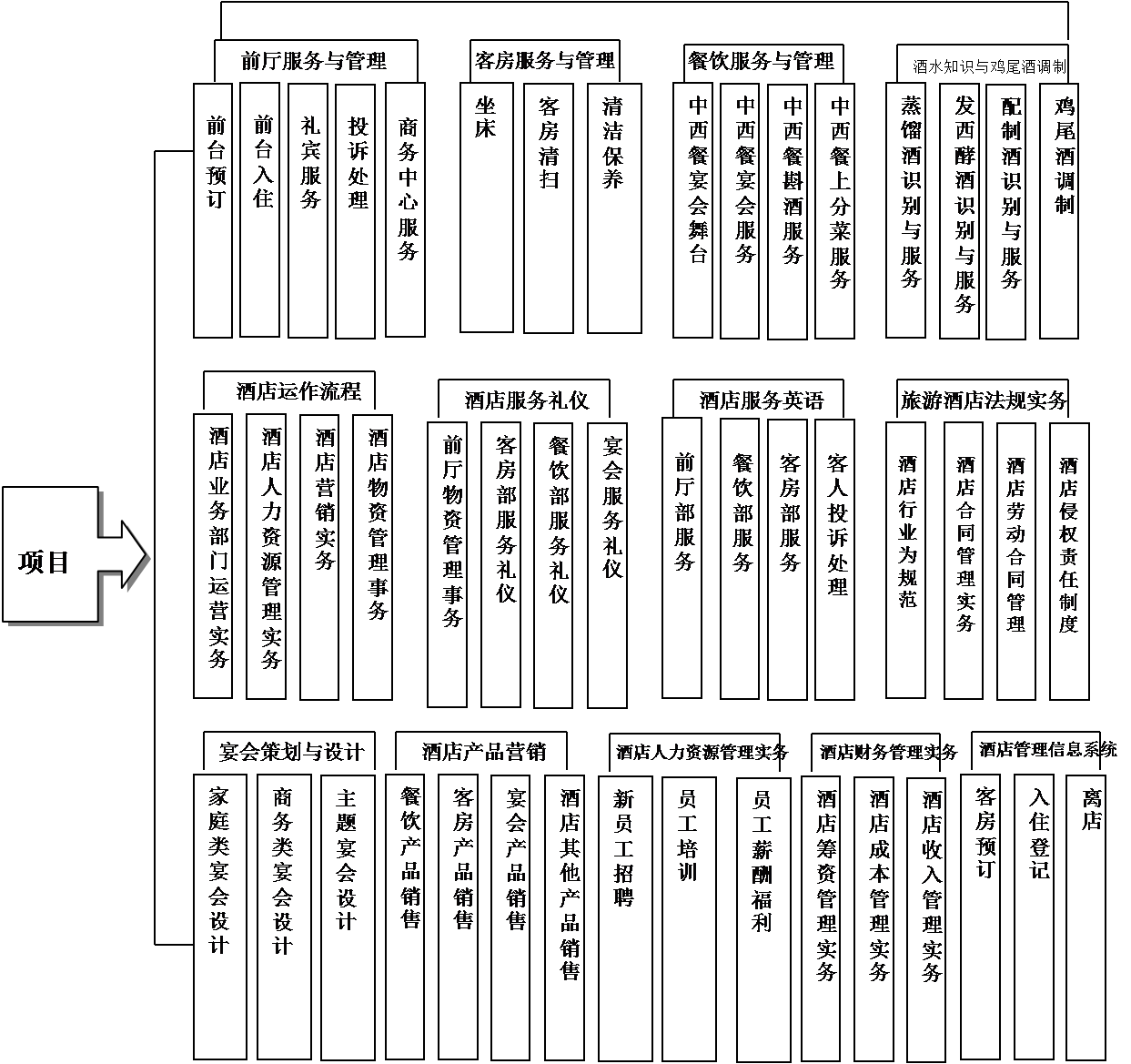 实训项目主要设备主要设备主要设备主要设备主要设备主要设备实训项目序号实训名称基本规格或主要要求单位数量备注客房预订1预订方式和种类多媒体教室观实操影像、电脑前厅工作模拟场景11客房预订2预订确认网络预定系统操作前厅工作模拟场景客房预订3网络预订要领多媒体教室观实操影像、电脑 前厅工作模拟场景11客房预订4预订推销技巧	前厅工作模拟场景前台入住接待服务5前台岗位职责　　和接待礼仪多媒体教室观实操影像、电脑前厅工作模拟场景11前台入住接待服务6前台服务工作程序多媒体教室观实操影像、电脑前厅工作模拟场景11前台入住接待服务7前台操作系统操练多媒体教室观实操影像、电脑前厅工作模拟场景11前台入住接待服务8入住登记多媒体教室观实操影像、电脑前厅工作模拟场景11礼宾服务9礼宾部岗位职责、工作程序和接待礼仪多媒体教室观实操影像、电脑前厅工作模拟场景11礼宾服务10迎送宾客服务技巧多媒体教室观实操影像、电脑前厅工作模拟场景11礼宾服务11行李员服务技巧多媒体教室观实操影像、电脑前厅工作模拟场景11礼宾服务12委托代理服务技巧多媒体教室观实操影像、电脑前厅工作模拟场景11客房销售或升级13客房基本类型　　　及价格构成多媒体教室观实操影像、电脑 前厅工作模拟场景11客房销售或升级14客房分配技巧多媒体教室观实操影像、电脑 前厅工作模拟场景11客房销售或升级15客房销售技巧多媒体教室观实操影像、电脑 前厅工作模拟场景11客房销售或升级16升级客房的技巧多媒体教室观实操影像、电脑 前厅工作模拟场景11投诉受理17顾客投诉原因分析多媒体教室观实操影像、电脑前厅工作模拟场景11投诉受理18处理各种突发事和投诉多媒体教室观实操影像、电脑前厅工作模拟场景11投诉受理19部门沟通协调多媒体教室观实操影像、电脑前厅工作模拟场景11商务中心服务20顾客接待礼仪多媒体教室观实操影像、电脑前厅工作模拟场景11商务中心服务21各种办公设备的使用多媒体教室观实操影像、电脑 前厅工作模拟场景11客人退房服务22前台岗位职责和接待礼仪多媒体教室观实操影像、电脑前厅工作模拟场景11客人退房服务23前台服务工作程序多媒体教室观实操影像、电脑前厅工作模拟场景11客人退房服务24退房相关的操作多媒体教室观实操影像、电脑前厅工作模拟场景客人退房服务25账单结算多媒体教室观实操影像、电脑前厅工作模拟场景客人退房服务26有效沟通多媒体教室观实操影像、电脑前厅工作模拟场景行政楼层服务27行政楼层的需求特征多媒体教室观实操影像、电脑前厅工作模拟场景11行政楼层服务28行政楼层管理与服务的特色多媒体教室观实操影像、电脑前厅工作模拟场景11行政楼层服务29行政楼层的日常工作流程多媒体教室观实操影像、电脑前厅工作模拟场景11行政楼层服务30行政楼层的服务程序多媒体教室观实操影像、电脑前厅工作模拟场景11实训项目主要设备主要设备主要设备主要设备主要设备主要设备实训项目序号实训名称基本规格或主要要求单位数量备注中餐服务技能1托盘轻托、重托个10中餐服务技能2铺桌布桌布个10中餐服务技能3餐巾折花餐巾个100中餐服务技能4斟酒酒杯个100中餐服务技能5上菜餐碟个100中餐服务技能6分菜分菜工具套10中餐服务技能7中餐宴会摆台摆台餐具及设备套10中餐服务技能8中餐宴会服务中餐厅模拟实训场地、餐具及设备个1实训项目主要设备主要设备主要设备主要设备主要设备主要设备实训项目序号实训名称基本规格或主要要求单位数量备注西餐服务技能1托盘轻托、重托个10西餐服务技能2铺桌布桌布个10西餐服务技能3餐巾折花餐巾个100西餐服务技能4斟酒酒杯个100西餐服务技能5上菜餐碟个100西餐服务技能6分菜分菜工具套10西餐服务技能7西餐宴会摆台摆台餐具及设备套10西餐服务技能8西餐宴会服务西餐厅模拟实训场地、餐具及设备个1实训项目主要设备主要设备主要设备主要设备主要设备主要设备实训项目序号实训名称基本规格或主要要求单位数量备注做床1中式铺床床 1.2 米张2做床2开夜床床垫张2客房清扫3卧室清扫房务工作车辆1客房清扫4卫生间清扫吸尘器台1面层材料清洁保养5地毯清洗干泡地毯机台1面层材料清洁保养6地板清洗吸水机台1面层材料清洁保养7大理石保养抛光机台1实训项目主要设备主要设备主要设备主要设备主要设备主要设备实训项目序号实训名称基本规格或主要要求单位数量备注咖啡调制1入门介绍咖啡机磨豆机台1咖啡调制2浓缩咖啡萃取 1咖啡机磨豆机台1咖啡调制3浓缩咖啡萃取 2咖啡机磨豆机台1咖啡调制4牛奶与奶沫 1咖啡机磨豆机台1咖啡调制5牛奶与奶沫 2咖啡机磨豆机台1咖啡调制6卡布奇诺咖啡机磨豆机台1咖啡调制7拿铁咖啡机磨豆机台1咖啡调制8摩卡咖啡机磨豆机台1咖啡调制9玛奇朵咖啡机磨豆机台1实训项目主要设备主要设备主要设备主要设备主要设备主要设备实训项目序号实训名称基本规格或主要要求单位数量备注酒水认知与服务1无酒精饮料的认识与服务小吧台、直线杯个21 、42酒水认知与服务2发酵酒的认识与服务小吧台、葡萄酒杯个21 、42酒水认知与服务3蒸馏酒的认识与服务小吧台、子弹杯个21 、42酒水认知与服务4配制酒的认识与服务小吧台、子弹杯个21 、42鸡尾酒　调制5搅和法鸡尾酒调制和鸡尾酒装饰小吧台、吧匙、搅拌机、相关酒杯套21鸡尾酒　调制6兑和法鸡尾酒调制小吧台、吧匙、相关酒杯套21鸡尾酒　调制7调和法鸡尾酒调制小吧台、吧匙、搅拌杯、相关酒杯套21鸡尾酒　调制8摇和法鸡尾酒调制小吧台、摇酒壶、吧匙、相关酒 杯套21酒吧服务与管理9认识酒吧大吧台及相关工具套1酒吧服务与管理10开吧前的准备大吧台及相关工具套1酒吧服务与管理11迎宾、点酒水大吧台级相关工具套1酒吧服务与管理12巡台服务大吧台及相关工具套1酒吧服务与管理13结帐、送客服务大吧台及相关工具套1酒吧服务与管理14结束酒吧营业大吧台级相关工具套1酒吧服务与管理15酒水饮料领发管理大吧台及相关工具套1酒吧服务与管理16酒水饮料盘存管理大吧台及相关工具套1酒吧服务与管理17酒吧饮料销售管理大吧台级相关工具套1鸡尾酒综合实训和考核18鸡尾酒调制综合实训各种工具和酒杯套21鸡尾酒综合实训和考核19实训考核各种工具和酒杯套2实训项目主要设备主要设备主要设备主要设备主要设备主要设备实训项目序号实训名称基本规格或主要要求单位数量备注做床1中式铺床床 1.2 米张2做床2开夜床床垫张2客房清扫3卧室清扫房务工作车辆1客房清扫4卫生间清扫吸尘器台1面层材料清洁保养5地毯清洗干泡地毯机台1面层材料清洁保养6地板清洗吸水机台1面层材料清洁保养7大理石保养抛光机台1实训项目主要设备主要设备主要设备主要设备主要设备主要设备实训项目序号实训名称基本规格或主要要求单位数量备注日韩餐饮服务礼仪1日韩餐饮文化模拟实训场景个1日韩餐饮服务礼仪2日韩餐饮礼仪模拟实训场景个1实训项目主要设备主要设备主要设备主要设备主要设备主要设备实训项目序号实训名称基本规格或主要要求单位数量备注西点烘焙1入门介绍烤箱 和面机 加热炉 冰箱台1西点烘焙2和面 发酵 与烘烤打发 和面机 烤箱台1西点烘焙3曲奇饼干制作烤箱 和面机 加热炉台1西点烘焙4常见蛋糕制作烤箱 和面机 加热炉台1西点烘焙5蛋挞制作烤箱 和面机 加热炉台1西点烘焙6冷盘西点制作搅拌器 冰箱台1实训项目主要设备主要设备主要设备主要设备主要设备主要设备实训项目序号实训名称基本规格或主要要求单位数量备注菜单和菜品识别1中餐菜单和菜品识别各种中餐菜模个20菜单和菜品识别2西餐菜单和菜品识别各种西餐菜模个20实训项目主要设备主要设备主要设备主要设备主要设备主要设备实训项目序号实训名称基本规格或主要要求单位数量备注茶艺的基本认识与服务1茶具的认识与使用竹木茶船个22茶艺的基本认识与服务1茶具的认识与使用朱泥小品紫砂壶个22茶艺的基本认识与服务1茶具的认识与使用白瓷或青花瓷小品壶个22茶艺的基本认识与服务1茶具的认识与使用透明无花直线玻璃杯，200-300ml个22茶艺的基本认识与服务1茶具的认识与使用小号白瓷盖碗个22茶艺的基本认识与服务1茶具的认识与使用玻璃茶海个22茶艺的基本认识与服务1茶具的认识与使用瓷质或紫砂盖置个22茶艺的基本认识与服务1茶具的认识与使用不锈钢过滤网及网架托组22茶艺的基本认识与服务1茶具的认识与使用紫砂挂釉品茗杯组组22茶艺的基本认识与服务1茶具的认识与使用深色强吸水纯棉茶巾条22茶艺的基本认识与服务1茶具的认识与使用竹木茶艺六用套22茶艺的基本认识与服务1茶具的认识与使用纸质、瓷质或金属材质茶仓个22茶艺的基本认识与服务1茶具的认识与使用白瓷茶荷个22茶艺的基本认识与服务1茶具的认识与使用玻璃茶钵个22茶艺的基本认识与服务1茶具的认识与使用测量泡茶用水温度的温度计个1茶艺的基本认识与服务1茶具的认识与使用测量茶叶用量的天平个1茶艺的基本认识与服务1茶具的认识与使用17 寸长方形塑料或竹木托盘个22茶艺的基本认识与服务1茶具的认识与使用塑料或竹木奉茶盘个22茶艺的基本认识与服务1茶具的认识与使用不锈钢随手泡，1-2 升个22茶艺的基本认识与服务1茶具的认识与使用长方形竹木杯垫个22茶艺的基本认识与服务1茶具的认识与使用竹木或瓷质架托个22茶艺的基本认识与服务1茶具的认识与使用白瓷小口杯个222茶类的认识与服务西湖龙井克502茶类的认识与服务洞庭碧螺春克502茶类的认识与服务太平猴魁克502茶类的认识与服务黄山毛峰克502茶类的认识与服务白毫银针克502茶类的认识与服务君山银针克502茶类的认识与服务安溪铁观音克502茶类的认识与服务大红袍克502茶类的认识与服务祁门红茶克502茶类的认识与服务普洱茶克50茶艺的冲泡方法与技巧3玻璃杯冲泡法茶钵、茶巾、茶仓、茶荷、茶匙、架托、玻璃杯、托盘、奉茶盘、随手泡套223个玻璃为一套茶艺的冲泡方法与技巧4盖碗冲泡法茶钵、茶巾、茶仓、茶荷、茶匙、架托、小盖碗、托盘、奉茶盘、随手泡套223个小盖为一套茶艺的冲泡方法与技巧5瓷壶冲泡法茶钵、茶巾、茶仓、茶荷、茶匙、架托、瓷壶、小口杯、托盘、杯垫、随手泡套224个小口为　一套，4个杯垫为一套茶艺的冲泡方法与技巧6福建功夫茶冲泡法茶船、紫砂壶、小口杯、瓶、茶匙、茶仓、茶荷、茶巾随手泡套224个小口杯为一套茶艺的冲泡方法与技巧7乌龙茶冲泡法紫砂壶、茶海、品茗杯组、盖置、过滤网及网架托、茶艺六用、茶仓、茶荷、杯垫、茶巾、茶船、随手泡套225组品茗杯组 为一套